Instructie: een Quayn toets maken op de Chrome booksGa via de Clusius site naar de ELOKies locatie: Castricum


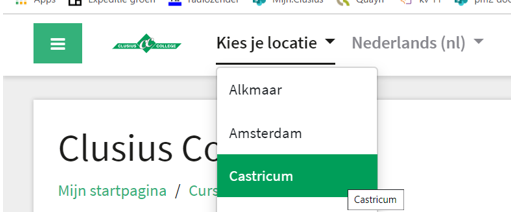 Type in de zoek balk: voeding hoe maak je het of PM2


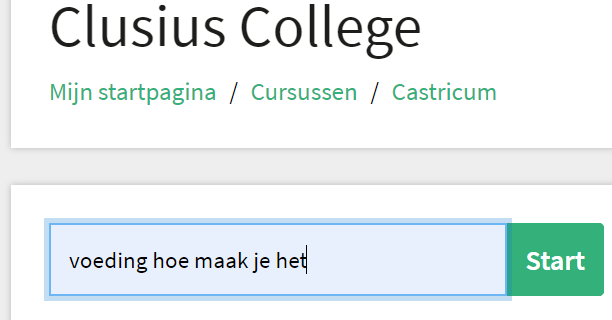 Klik op de titel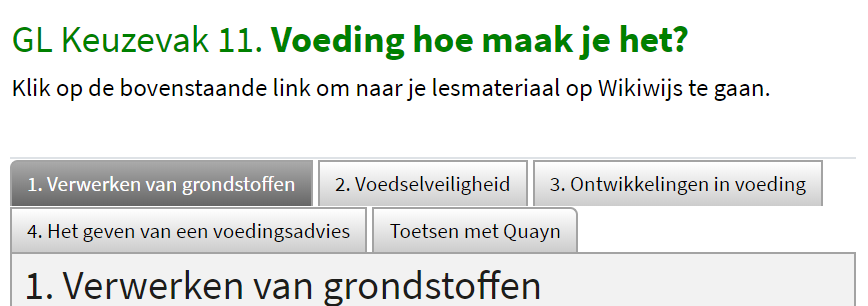 Klik op toetsen met Quayn
Klik op de toets van de docent waarvan je les hebt
Zet je scherm op FULL SCREEN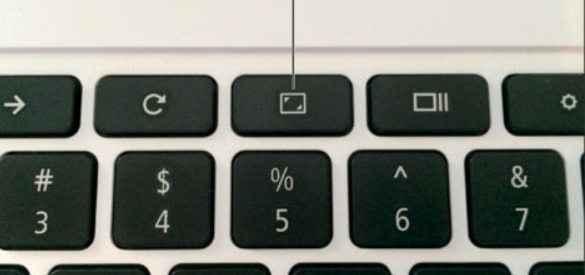 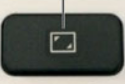 